Муниципальное бюджетное дошкольное образовательное учреждение Чановский детский сад № 4Чановского района Новосибирской областиМетодическое пособиеМОТИВАЦИЯ ДЛЯ НОДАвтор: Халиулина Г.И.2017год«Сделать серьезное занятие для ребенка занимательным – вот задача первоначального обучения»К.Д. УшинскийАктуальность.Именно с мотивации начинается всякое взаимодействие между ребёнком и взрослым. Без мотивации со стороны взрослого у дошкольника не будет активности, не возникнут мотивы, ребёнок не будет готов к постановке целей. Изучение мотиваций принадлежит к наиболее трудным практическим задачам, решать которые необходимо, если ставить цели повышения качества обучения и образования. Вот почему мотивация дошкольников к обучению остается, актуальной проблемой и по сей день.Пояснительная запискаВсем нам хорошо известно, что ведущим видом деятельности детейдошкольного возраста является игра. Как превратить обыкновенное занятие в увлекательную для детей игру? Но игру не простую, а познавательную, обучающую, развивающую ребенка. Как сделать так, чтобы ребенок с интересом включился в деятельность. Ответ прост, нужно удачно выбрать мотивацию для своего занятия или какого-либо другого вида деятельности. Удачный выбор мотивации уже гарантия того, что дети будут с большим удовольствием  выполнять все предложенные задания и с нетерпением ждать новых встреч, следующих занятий. Мотивация должна произвести на ребенка эффект, побудить его к действию, заинтересовать ребенка.           В  этой  методической разработке  представлены типы мотивации для  НОД, виды мотивации  и мотивационные ситуации.   Их  могут использовать  в своей работе воспитатели дошкольных учреждений и родители.  Одним из залогов успешного занятия является мотивация. А мотивация способствует активизации детей в образовательной деятельности.Все дети нуждаются в мотивации, которая помогает им достичь желаемых результатов.Взрослые являются для своих детей примером для подражания и источником мотивации в достижении желаемого. Если у детей есть мотивация, то они развивают свои способности собственными усилиями. Такие дети испытывают тягу к получению информации, которая поможет им на пути к цели. Кроме того, мотивация поможет детям сосредоточиться на получении новых знаний и умений.Типы мотивации 1. Игровая мотивация  «Помоги игрушке», ребёнок выступает как помощник и защитник, достигает цели обучения, решает  проблемы игрушек.  Её уместно использовать для обучения различным практическим умениям. Данную мотивацию можно использовать в НОД аппликации, конструировании, рисовании для младшей и средней группы.2.Мотивация помощь взрослому  «Помоги мне».Здесь мотивом для детей является общение с взрослым, возможность получить одобрение, а также интерес к совместным делам, которые можно выполнять вместе. Этот тип мотивации можно использовать со 2 младшей группы, в НОД сенсорика, ИЗО,  в трудовой деятельности.3.Мотивация  «Научи меня», основана на желании ребёнка чувствовать себя знающим и умеющим. Использовать этот вид мотивации можно в игровой деятельности, в НОД в старших группах.Например:   - Ребята,  мне нужно завязать бантик. Я не знаю, как это сделать. Вы можете меня научить?4.Мотивация «создание предметов своими руками для себя».   Такая мотивация побуждает детей к созданию предметов и поделок для собственного употребления или для своих близких. Дети искренне гордятся своими поделками и охотно пользуются ими. Можно использовать в художественном конструировании, ориентировке, логике, ручном труде, художественном творчестве.     При выборе мотивации нужно учитывать  возраст детей. В качестве мотивации каждый педагог  выбирает то, что близко егодетям.          На занятиях с малышами желательно  использовать игровых персонажей. Игровые и сказочные персонажи могут «приходить в гости», «знакомиться» с детьми, «давать задания», «рассказывать увлекательные истории», могут и оценивать результаты труда малышей. Виды мотивов для детей Мотивы, связанные с интересом детей к миру взрослых. Стремлениедействовать, как взрослые. Желание быть похожим на взрослого. Игровые мотивы. Интерес к самому процессу игры.Мотивы установления и сохранения положительных взаимоотношенийс взрослыми и другими детьми. Желание заслужить ласку, одобрение, похвалу взрослых является  основным условием его поведения.Мотивы самолюбия, самоутверждения. Ребенок начинает претендовать на то, чтобы и его уважали и слушались другие, обращали на него внимание, исполняли его желания. Одним из проявлений стремления к самоутверждению — притязания детей на исполнение главных ролей в играх.  Познавательные и соревновательные мотивы.Младший  дошкольный  возраст -  часто выслушивают объяснениявзрослых только в том случае, если полученные сведения нужны им для практической деятельности.Старший дошкольный возраст – интерес к знаниям становится самостоятельным мотивом действий ребенка, начинает направлять его поведение.Ребенок 3-4 лет не сравнивает своих достижений с достижениями сверстников. Средний и старший дошкольный возраст – стремятся выиграть, быть первым..Нравственные мотивы, выражающие отношения ребенка к другим людям.Младшие дошкольники поступают в соответствии с нравственными нормамитолько по отношению к тем взрослым или детям, к которым испытывают симпатию.Старший дошкольный возраст – осознание  детьми нравственных норм и правил, пониманием их общеобязательности, их действительного значения.Общественные мотивы — желание сделать что-то для других людей,принести им пользу.Младшие дошкольники могут выполнить несложное задание ради того, чтобы доставить удовольствие другим людям: но для этого нужно, чтобы дети ярко представляли себе людей, для которых они делают вещь, испытывали к ним симпатию, сочувствие. Мотивационные ситуацииДостань подарок (подарки находятся под замками, чтобы их открыть, надо выполнить задания)Помоги герою.Решение бытовых вопросов.Путешествие (обращаем внимание на взаимопомощь)Соревнование (для детей 5-6 лет, зачёт командный, обращаем внимание на взаимопомощь).Поиск выхода из затруднительной ситуации  - использование вопросов: Что будем делать? С помощью чего? Чего не хватает? Что надо сделать? Как сделать?Введение новой информации воспитателем для решения проблемы.Воспитатель предлагает несколько видов деятельности, приёмов, материалов для выхода из проблемной ситуации.Рассказывание, объяснение, подведение детей к разрешению ситуации.Самостоятельное применение нового на практике (применение умений и навыков, выполнение работы).Мотивируя детей, следует соблюдать следующие принципы:нельзя навязывать ребёнку своё видение в решении проблемы (может быть у ребёнка будет свой путь решения проблемы)обязательно спросить у ребёнка разрешения заняться с ним общим делом.обязательно хвалить действия ребёнка за полученный результат.действуя совместно с ребёнком, вы знакомите его со своими планами, способами их достижения.Соблюдая эти правила, вы даёте детям новые знания, обучаете их определённым умениям, формируете необходимые навыки.Литература:Божович Л.И. Проблемы мотивационной сферы ребенка // Изучение мотивации поведения детей и подростков. - М.,1972.Вегнер Л.А., Вегнер А.Л. Готов ли ваш ребенок к школе. - М.: Знание,1994.Леонтьев А. Н. Деятельность. Сознание. Личность. М.:1977.Памятка № 1«Как лучше обратить внимание детей на себя и привлечь их к совместной деятельности?»Шаг 1Выберите обращение к ребенку (детям), из предложенных ниже или придумайте своеДети, раннего возраста	                    Дети дошкольного возраста             Цыплята	                                                  Знайки и  умейкиЗайчата	                                                Юные друзья              Крошки	                                                     Умники и умницыБогатыри и дюймовочки	                            Девчонки и мальчишкиРыцари и  принцессы	                                                 ПочемучкиДочки и сыночки       	                                       Богатыри и дюймовочкиДевчонки и мальчишки	                                               Дочки и сыночки        Солнышки                                                      	Рыцари и  принцессыВАЖНО:  соотносить обращение с возрастом и полом ребенка!!! СОВЕТ:   при желании или необходимости добавьте притяжательное          местоимение «МОЙ», «МОЯ», «МОИ»Шаг 2Присоедините к обращению следующую речевую «формулу»Кто сегодня хочет стать волшебником (мореплавателем, космонавтом, исследователем и т.д.)?Мы сейчас будем с Машей (или другим ребенком) играть, рисовать, читать и приглашаем всех  желающих присоединиться к нам.Педагог  в импровизированный мегафон (свернутый в «трубочку» лист бумаги, сложенные руки и т.д.) произносит призывные слова.- Внимание! Внимание!  Срочно отправляемся на прогулку! - Срочно требуется помощь! - Открывается мастерская! и др. Кто меня видит – топните ножкой,Кто меня слышит – хлопни в ладошки!Раз, два, три – все ко мне скорей беги!Раз, два, три, четыре, пять – будем весело играть!Руки вверх поднимай скорей, чтобы было веселей! Вот это да! Сколько много у нас ребят! А эти ребята любят играть?Кто любит мультфильм….. (название популярного или любимого в данной группе детей мультфильма) подойдите, пожалуйста, ко мне. У меня  ДЛЯ ВАС есть интересное предложение!Очень хочу с вами посекретничать……Интересно,  кто отгадает, что у меня в волшебной коробочке?...Педагог вносит предмет (микроскоп, мяч, гимнастическая палка и т.д.) как сюрпризный момент.  - Кто знаком с эти предметом? Ого! Нас много (мало)!- А интересно, кто знает, для чего он нужен? Спасибо!В случае если дети дали                      В случае если дети дали отрицательный ответ                         отрицательный ответ нана выше обозначенный вопрос       выше обозначенный вопрос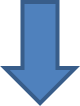 - Хотите узнать?                                                  Хотите я покажу вам еще однуА что нужно делать,                                           веселую,классную,прикольную когда хочешь что-то узнать?                        игру? Назвать предмет- При утренней встрече детей  педагог приклеивает к одежде ребенка  сигнальный значок (кружок, звездочка, солнышко и т.д. из оракала) со словами: - Разреши, я прикреплю к твоей одежде такую интересную штуку? Для чего она нужна - узнаешь позже! Это – сюрприз!  Сегодня у нас будет интересный день! Затем, в удобный момент педагог обращается к детям:- Приглашаются ребята на солнечную полянку  и звездную полянку! Подумайте, друзья, кого из вас на какой полянке ждут!- На солнечной полянке сегодня праздник урожая…..- На звездной полянке сегодня……Памятка № 2«Как   мотивировать детей, чтобы  они  САМИ  захотели с вами играть?»Создать проблемуРебята! Отличная новость! Завтра к нам в гости придут наши соседи - ребята из младшей группы. Как нам их встретить? (выслушать варианты)- Я точно знаю, что эти ребята любят смотреть театральные представления…. (дождаться предложений детей сделать постановку)- Отличная идея! Их воспитатель однажды мне говорил, что дети очень любят сказку ….. (назвать сказку, которую воспитанники Вашей группы точно не знают и дождаться, когда реплик «А мы такой не знаем»)- Это проблема? Как можно узнать, если чего-то не знаешь? (дождаться от детей, предложения изучить эту сказку и так далее ……..)2. Подключить органы чувств  Звучит  музыка, между детьми  и педагогом начинается диалог.- Девчонки и мальчишки, вам нравится музыка?В случае если дети.                                                      В случае если дети дали отрицательный ответ                                                  положительный ответна выше, обозначенный вопрос                           на выше обозначенный вопрос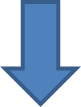  Какая музыка.                                                             О чём вы думаете,  нравится тебе?                                                       когда слышите эту музыку                              - Чем бы вам хотелось заняться, слушая её?- А теперь под звуки этой музыки я предлагаю вам этим заняться!- Что необходимо будет тебе, Катюша,  для этого? А тебе, Иван? Провоцировать В зимний период года дети собираются на прогулку.-Ребята! У меня для вас замечательное предложение -  верхнюю одежду, шапки и перчатки на прогулку не надевать (выждать паузу, вопросы детей).  - Надевая всю эту одежду, мы потратим  много времени, и наша прогулка сократится…. (ответы детей)- Что же произойдет, если мы не наденем  эти вещи? (ответы детей)- Что вы предлагаете сделать?4. Просить помощи- Мои юные друзья! Ваши родители обратились к нам с просьбой….. (дождаться вопросов детей)- Они просят снять фильм о нашей жизни в детском саду. Главными героями этого фильма будете вы.- Как вы думаете,  что мы можем представить в этом фильме?- Как нам это сделать?Дорогие мои друзья!  В нашем детском саду, городе, царстве – государстве,  и т.д. произошла неприятность. Выдержать паузу. Дождаться первого вопроса детей. Сообщить что случилось. - Что будем делать?